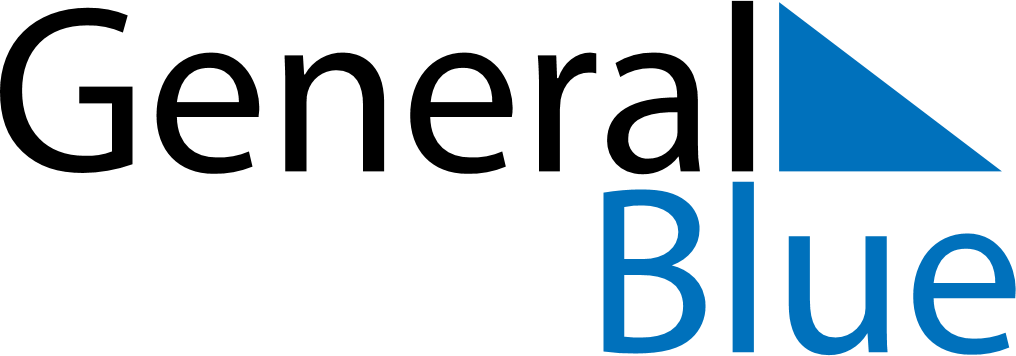 October 2018October 2018October 2018October 2018October 2018October 2018IcelandIcelandIcelandIcelandIcelandIcelandSundayMondayTuesdayWednesdayThursdayFridaySaturday123456789101112131415161718192021222324252627First Day of Winter28293031NOTES